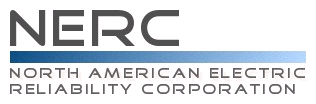 Reliability Standard Audit WorksheetFAC-001-2 – Facility Interconnection RequirementsThis section to be completed by the Compliance Enforcement Authority.    Applicability of Requirements Legend:Findings(This section to be completed by the Compliance Enforcement Authority)Subject Matter ExpertsIdentify the Subject Matter Expert(s) responsible for this Reliability Standard. Registered Entity Response (Required; Insert additional rows if needed): R1 Supporting Evidence and DocumentationR1.	Each Transmission Owner shall document Facility interconnection requirements, update them as needed, and make them available upon request. Each Transmission Owner’s Facility interconnection requirements shall address interconnection requirements for:generation Facilities; transmission Facilities; andend-user Facilities.  M1.	Each Transmission Owner shall have evidence (such as dated, documented Facility interconnection requirements) that it met all requirements in Requirement R1.Registered Entity Response (Required): Question: Has the entity received any request(s) to make Facility interconnection requirements available during the compliance assessment period? Yes, the entity has received request(s) to make Facility interconnection requirements available during the compliance assessment period. No, the entity has not received request(s) to make Facility interconnection requirements available during the compliance assessment period. Other: [provide explanation below]Registered Entity Response (Required): Compliance Narrative:Provide a brief explanation, in your own words, of how you comply with this Requirement. References to supplied evidence, including links to the appropriate page, are recommended.Evidence Requested:Registered Entity Evidence (Required):Audit Team Evidence Reviewed (This section to be completed by the Compliance Enforcement Authority):Compliance Assessment Approach Specific to FAC-001-2, R1This section to be completed by the Compliance Enforcement AuthorityAuditor Notes: R2 Supporting Evidence and DocumentationR2.	Each applicable Generator Owner shall document Facility interconnection requirements and make them available upon request within 45 calendar days of full execution of an Agreement to conduct a study on the reliability impact of interconnecting a third party Facility to the Generator Owner’s existing Facility that is used to interconnect to the Transmission systems.M2.	Each applicable Generator Owner shall have evidence (such as dated, documented Facility interconnection requirements) that it met all requirements in Requirement R2. Registered Entity Response (Required): Question: Has the entity entered into an Agreement (during the compliance assessment period) to conduct a study on the reliability impact of interconnecting a third party Facility to one of this entity’s existing Facilities that is used to interconnect to the Transmission system?  Yes, the entity has entered into an Agreement (during the compliance assessment period) to conduct a study on the reliability impact of interconnecting a third party Facility to one of this entity’s existing Facilities that is used to interconnect to the Transmission system.  No, the entity has not entered into an Agreement (during the compliance assessment period) to conduct a study on the reliability impact of interconnecting a third party Facility to one of this entity’s existing Facilities that is used to interconnect to the Transmission system. Other: [provide explanation below]Question: Has the entity received any request(s) to make Facility interconnection requirements available during the compliance assessment period? Yes, the entity has received request(s) to make Facility interconnection requirements available during the compliance assessment period. No, the entity has not received request(s) to make Facility interconnection requirements available during the compliance assessment period. Other: [provide explanation below]Registered Entity Response (Required): Compliance Narrative:Provide a brief explanation, in your own words, of how you comply with this Requirement. References to supplied evidence, including links to the appropriate page, are recommended.Evidence Requestedi:Registered Entity Evidence (Required):Audit Team Evidence Reviewed (This section to be completed by the Compliance Enforcement Authority):Compliance Assessment Approach Specific to FAC-001-2, R2This section to be completed by the Compliance Enforcement AuthorityAuditor Notes: R3 Supporting Evidence and DocumentationR3.	Each Transmission Owner shall address the following items in its Facility interconnection requirements:  		Procedures for coordinated studies of new or materially modified existing interconnections and their impacts on affected system(s).Procedures for notifying those responsible for the reliability of affected system(s) of new or materially modified existing interconnections.M3.	Each Transmission Owner shall have evidence (such as dated, documented Facility interconnection requirements addressing the procedures) that it met all requirements in Requirement R3.Registered Entity Response (Required): Compliance Narrative:Provide a brief explanation, in your own words, of how you comply with this Requirement. References to supplied evidence, including links to the appropriate page, are recommended.Evidence Requestedi:Registered Entity Evidence (Required):Audit Team Evidence Reviewed (This section to be completed by the Compliance Enforcement Authority):Compliance Assessment Approach Specific to FAC-001-2, R3This section to be completed by the Compliance Enforcement AuthorityAuditor Notes: R4 Supporting Evidence and DocumentationR4.	Each applicable Generator Owner shall address the following items in its Facility interconnection requirements:  Procedures for coordinated studies of new interconnections and their impacts on affected system(s).Procedures for notifying those responsible for the reliability of affected system(s) of new interconnections. M4.	Each applicable Generator Owner shall have evidence (such as dated, documented Facility interconnection requirements addressing the procedures) that it met all requirements in Requirement R4.Registered Entity Response (Required): Compliance Narrative:Provide a brief explanation, in your own words, of how you comply with this Requirement. References to supplied evidence, including links to the appropriate page, are recommended.Evidence Requestedi:Registered Entity Evidence (Required):Audit Team Evidence Reviewed (This section to be completed by the Compliance Enforcement Authority):Compliance Assessment Approach Specific to FAC-001-2, R4This section to be completed by the Compliance Enforcement AuthorityAuditor Notes: Additional Information:Reliability StandardThe full text of FAC-001-2 may be found on the NERC Web Site (www.nerc.com) under “Program Areas & Departments”, “Reliability Standards.”In addition to the Reliability Standard, there is an applicable Implementation Plan available on the NERC Web Site.In addition to the Reliability Standard, there is background information available on the NERC Web Site.Capitalized terms in the Reliability Standard refer to terms in the NERC Glossary, which may be found on the NERC Web Site.Sampling MethodologySampling is essential for auditing compliance with NERC Reliability Standards since it is not always possibleor practical to test 100% of either the equipment, documentation, or both, associated with the full suite of enforceable standards. The Sampling Methodology Guidelines and Criteria (see NERC website), or sample guidelines, provided by the Electric Reliability Organization help to establish a minimum sample set for monitoring and enforcement uses in audits of NERC Reliability Standards. Regulatory LanguageNorth American Electric Reliability Corp.., Docket No. RD14-12-000 (Nov. 6, 2014)  (letter order).  Order approving proposed Reliability Standards Reliability Standards FAC-001-2 (Facility Interconnection Requirements) and FAC-002-2 (Facility Interconnection Studies).Page 2.    In approving FAC-001-2, the Commission noted that:  “Proposed Reliability Standard FAC-001-2 requires each transmission owner and applicable generator owner to document facility interconnection requirements, and to make them available upon request to entities seeking to interconnect. In addition, proposed Reliability Standard FAC-001-2 requires each transmission owner and applicable generator owner to include procedures for coordinating studies to determine the impact of interconnecting facilities on existing interconnections as well as on affected systems.”Revision History for RSAWAudit ID:Audit ID if available; or REG-NCRnnnnn-YYYYMMDDRegistered Entity: Registered name of entity being auditedNCR Number:  NCRnnnnn				Compliance Enforcement Authority:Region or NERC performing auditCompliance Assessment Date(s):Month DD, YYYY, to Month DD, YYYYCompliance Monitoring Method: [On-site Audit | Off-site Audit | Spot Check]Names of Auditors:	Supplied by CEABADPGOGOPIALSEPAPSERCRPRSGTOTOPTPTSPR1XR2XR3XR4X3Text with blue background:Fixed text – do not editText entry area with Green background:Entity-supplied informationText entry area with white background:Auditor-supplied informationReq.FindingSummary and DocumentationFunctions MonitoredR1R2R3R4Req.Areas of ConcernReq.RecommendationsReq.Positive ObservationsSME NameTitleOrganizationRequirement(s)Provide the following evidence, or other evidence to demonstrate compliance. Dated, documented Facility interconnection requirements.Communication such as e-mails, letters, etc., of Facility interconnection requirements to requesting entity, if applicable. The following information is requested for each document submitted as evidence. Also, evidence submitted should be highlighted and bookmarked, as appropriate, to identify the exact location where evidence of compliance may be found.The following information is requested for each document submitted as evidence. Also, evidence submitted should be highlighted and bookmarked, as appropriate, to identify the exact location where evidence of compliance may be found.The following information is requested for each document submitted as evidence. Also, evidence submitted should be highlighted and bookmarked, as appropriate, to identify the exact location where evidence of compliance may be found.The following information is requested for each document submitted as evidence. Also, evidence submitted should be highlighted and bookmarked, as appropriate, to identify the exact location where evidence of compliance may be found.The following information is requested for each document submitted as evidence. Also, evidence submitted should be highlighted and bookmarked, as appropriate, to identify the exact location where evidence of compliance may be found.The following information is requested for each document submitted as evidence. Also, evidence submitted should be highlighted and bookmarked, as appropriate, to identify the exact location where evidence of compliance may be found.File NameDocument TitleRevision or VersionDocument DateRelevant Page(s) or Section(s)Description of Applicability of Document(R1) Review evidence and verify it addresses the following: (R1 Part 1.1)  generation Facilities(R1 Part 1.2)  transmission Facilities, and(R1 Part 1.3)  end-user FacilitiesReview evidence and verify Facility interconnection requirements documentation has been updated, as needed.For each request for Facility interconnection requirements selected by the auditor, review evidence to verify these requirements were provided.Note to Auditor: See the response to the Question to obtain instances of requests for Facility interconnection requirements made of the entity. Select all or a sample of such requests for audit testing.Note to Auditor: See the response to the Question to obtain instances of requests for Facility interconnection requirements made of the entity. Select all or a sample of such requests for audit testing.Provide the following evidence, or other evidence to demonstrate compliance. Dated, documented Facility interconnection requirements, if applicable.Dated, documented Agreement(s) to conduct a study, if applicable.Communication such as e-mails, letters, etc., of Facility interconnection requirements to third party, if applicable.The following information is requested for each document submitted as evidence. Also, evidence submitted should be highlighted and bookmarked, as appropriate, to identify the exact location where evidence of compliance may be found.The following information is requested for each document submitted as evidence. Also, evidence submitted should be highlighted and bookmarked, as appropriate, to identify the exact location where evidence of compliance may be found.The following information is requested for each document submitted as evidence. Also, evidence submitted should be highlighted and bookmarked, as appropriate, to identify the exact location where evidence of compliance may be found.The following information is requested for each document submitted as evidence. Also, evidence submitted should be highlighted and bookmarked, as appropriate, to identify the exact location where evidence of compliance may be found.The following information is requested for each document submitted as evidence. Also, evidence submitted should be highlighted and bookmarked, as appropriate, to identify the exact location where evidence of compliance may be found.The following information is requested for each document submitted as evidence. Also, evidence submitted should be highlighted and bookmarked, as appropriate, to identify the exact location where evidence of compliance may be found.File NameDocument TitleRevision or VersionDocument DateRelevant Page(s) or Section(s)Description of Applicability of DocumentFor each Agreement to perform a study as described in Requirement R2 as selected by the auditor,review evidence to verify requirements were documented in the specified timeframe and were madeavailable upon request.Note to Auditor: See the response to the Questions to obtain instances of Agreements to conduct a study and requests received by entity. Select all or a sample of such Agreements and requests for audit testing.Note to Auditor: See the response to the Questions to obtain instances of Agreements to conduct a study and requests received by entity. Select all or a sample of such Agreements and requests for audit testing.Provide the following evidence, or other evidence to demonstrate compliance. Dated, documented Facility interconnection requirements.The following information is requested for each document submitted as evidence. Also, evidence submitted should be highlighted and bookmarked, as appropriate, to identify the exact location where evidence of compliance may be found.The following information is requested for each document submitted as evidence. Also, evidence submitted should be highlighted and bookmarked, as appropriate, to identify the exact location where evidence of compliance may be found.The following information is requested for each document submitted as evidence. Also, evidence submitted should be highlighted and bookmarked, as appropriate, to identify the exact location where evidence of compliance may be found.The following information is requested for each document submitted as evidence. Also, evidence submitted should be highlighted and bookmarked, as appropriate, to identify the exact location where evidence of compliance may be found.The following information is requested for each document submitted as evidence. Also, evidence submitted should be highlighted and bookmarked, as appropriate, to identify the exact location where evidence of compliance may be found.The following information is requested for each document submitted as evidence. Also, evidence submitted should be highlighted and bookmarked, as appropriate, to identify the exact location where evidence of compliance may be found.File NameDocument TitleRevision or VersionDocument DateRelevant Page(s) or Section(s)Description of Applicability of Document(R3) Review evidence and verify it addresses the following: (R3 Part 3.1)  Procedures for coordinated studies of new or materially modified existing interconnections and their impacts on affected system(s).(R3 Part 3.2)  Procedures for notification of new or materially modified existing interconnections to those responsible for the reliability of affected system(s).Note to Auditor: For information regarding possible examples of what could be used to determine a  a “material modification” refer to the Guidelines and Technical Basis section of FAC-001-2.Note to Auditor: For information regarding possible examples of what could be used to determine a  a “material modification” refer to the Guidelines and Technical Basis section of FAC-001-2.Provide the following evidence, or other evidence to demonstrate compliance. Dated, documented Facility interconnection requirements.The following information is requested for each document submitted as evidence. Also, evidence submitted should be highlighted and bookmarked, as appropriate, to identify the exact location where evidence of compliance may be found.The following information is requested for each document submitted as evidence. Also, evidence submitted should be highlighted and bookmarked, as appropriate, to identify the exact location where evidence of compliance may be found.The following information is requested for each document submitted as evidence. Also, evidence submitted should be highlighted and bookmarked, as appropriate, to identify the exact location where evidence of compliance may be found.The following information is requested for each document submitted as evidence. Also, evidence submitted should be highlighted and bookmarked, as appropriate, to identify the exact location where evidence of compliance may be found.The following information is requested for each document submitted as evidence. Also, evidence submitted should be highlighted and bookmarked, as appropriate, to identify the exact location where evidence of compliance may be found.The following information is requested for each document submitted as evidence. Also, evidence submitted should be highlighted and bookmarked, as appropriate, to identify the exact location where evidence of compliance may be found.File NameDocument TitleRevision or VersionDocument DateRelevant Page(s) or Section(s)Description of Applicability of Document(R4) Review evidence and verify it addresses the following: (R4 Part 4.1)  Procedures for coordinated studies of new interconnections and their impacts on affected                              system(s).(R4 Part 4.2)  Procedures for notification of new interconnections to those responsible for the reliability of affected system(s).Note to Auditor: Note to Auditor: VersionDateReviewersRevision Description16/10/2014NERC ComplianceNew Document211/23/2015NERC Compliance Assurance, RSAW Task ForceRevised for consistency with the final approved standard.